FOR IMMEDIATE RELEASE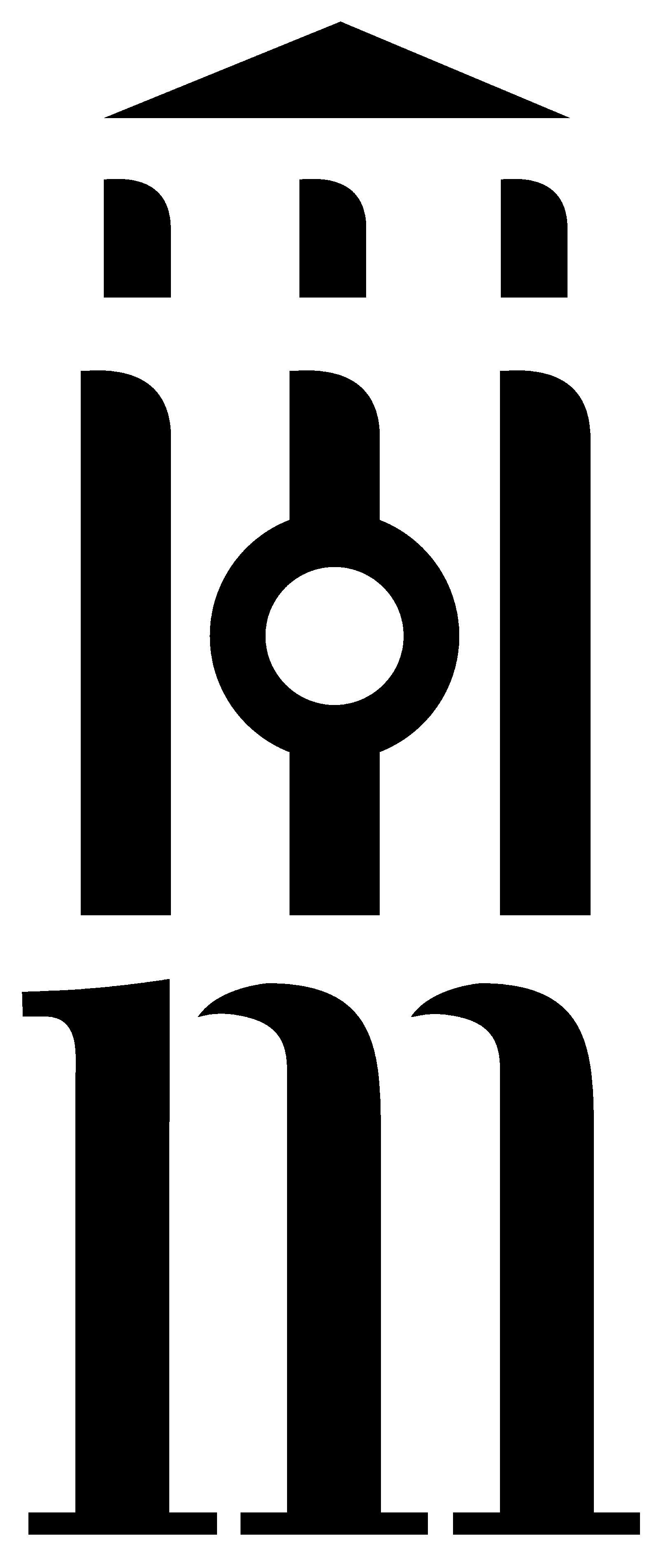 University of Michigan Presswww.press.umich.eduA comprehensive narrative account of the life and presidency of Gerald Ford written by one of his closest advisersGerald R. Ford: An Honorable LifeBy James CannonHardcover: 978-0-472-11604-1 / $35.00 • Also available as an eBookPublication Date: June 2013“Not since Harry Truman succeeded Franklin D. Roosevelt twenty-nine years earlier had the American people known so little about a man who had stepped forward from obscurity to take the oath of office as President of the United States.”
—from Chapter 4
Gerald R. Ford: An Honorable Life is a comprehensive narrative account of the life of Gerald Ford authored by one of his closest advisers, James Cannon. Written with unique insight and benefiting from personal interviews with President Ford in his last years, Gerald R. Ford: An Honorable Life provides the most complete examination of the life, the presidency, and the legacy of President Ford and is James Cannon’s final look at the simple and honest man from the Midwest.James Cannon (1918–2011) was a journalist, serving notably as a war correspondent in Korea and as a senior editor and vice president of Newsweek, as well as Domestic Policy Adviser to President Ford and Chief of Staff to Senate Majority Leader Howard Baker. He published several books, including an authorized biography of Ford, Time and Chance: Gerald Ford’s Appointment with History (University of Michigan Press, 1998), which Douglas Brinkley described as “a superbly provocative and arresting biography” in a review in the Washington Post Book World.To request a review copy, please contact Emily Westlake (below).###Press contact: Emily Westlake, Marketing ManagerUniversity of Michigan Press734-615-6477 ewestlak@umich.edu 